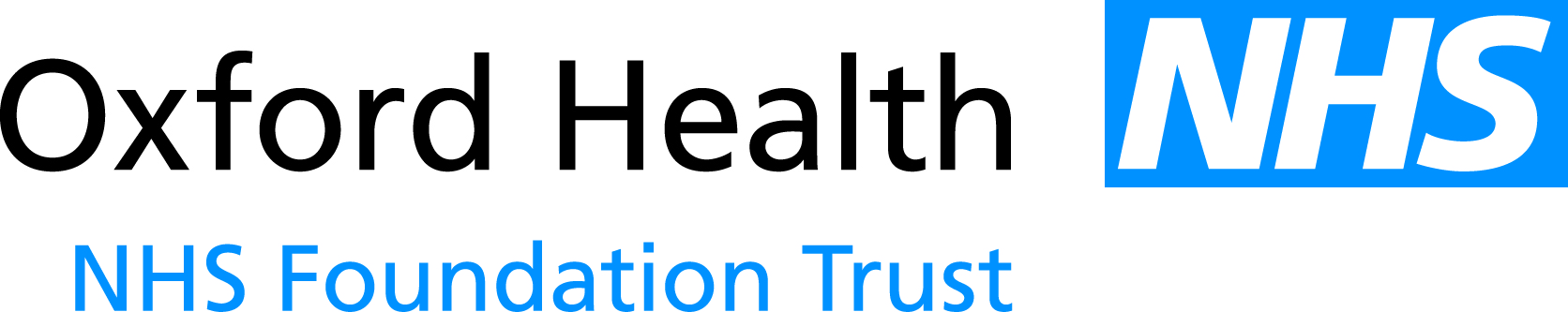 Quality StandardsThere are two quality standards found on health websites which are a clear indication that the information that they contain should be trustworthy. Many good sites do not have these but these standards are one way for you to judge the reliability of a website.The Information Standard.This is an independent certification programme commissioned by NHS England. It is awarded to organisations producing clear, accurate, up to date, evidenced health information  The Information Standards website has a list of all bodies it has given certification to. For more information about the scheme and a list of those who have been awarded a certificate see http://www.england.nhs.uk/tis/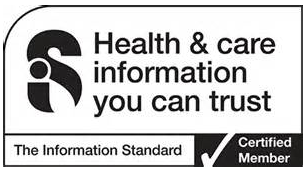 Health On the Net FoundationHON Foundation is a non-Governmental Organisation, internationally known for its work in the field of health information ethics and was founded to encourage the dissemination of quality health information.Please note that the Health on the Net logo may appear on sites that are not certified. To check certification click on the HON logo. You should be directed to a page that includes the HON code number for the site. www.hon.ch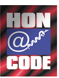 General Health WebsitesThese websites have general information and lifestyle topics.NHS Choices. http://www.nhs.uk/
This site is funded by the Department of Health. It is committed to providing trustworthy information and guidance on all aspects of health and healthcare. NHS Choices ensures its content is evidence-based and includes the best scientific knowledge available. It is accredited by the Information Standard. Patient.co.uk : http://www.patient.co.uk is the UK’s leading health site, established for over 15 years. With more than 8 million visits a month, it is a trusted source of information for both patients and health professionals nationwide. The site contains over 4000 health information leaflets, a wellbeing centre, a free health check and thousands of discussion forums. It is accredited by the information standard and HON.What about health websites that do not have a quality standard?When you are looking at a health website remember W W W.Who: Who is the author or publisher of the site and what are their credentials? Are they fair in what they say? What are their reasons for publishing? For example are they trying to give you information or sell you something? Do other websites link to them?Look at the “About us” section on the site. This should give you some of this information.What: What is on the site? Does the information seem accurate? Is it relevant and up to date? Do they link the information to evidence? Do they tell you where the information has come from?Look at the last updated information (usually at the bottom of the webpage. This will tell you when the information was added. Look for references or links to the evidence.